附件2录取通知书参考元素1．南阳师范学院校徽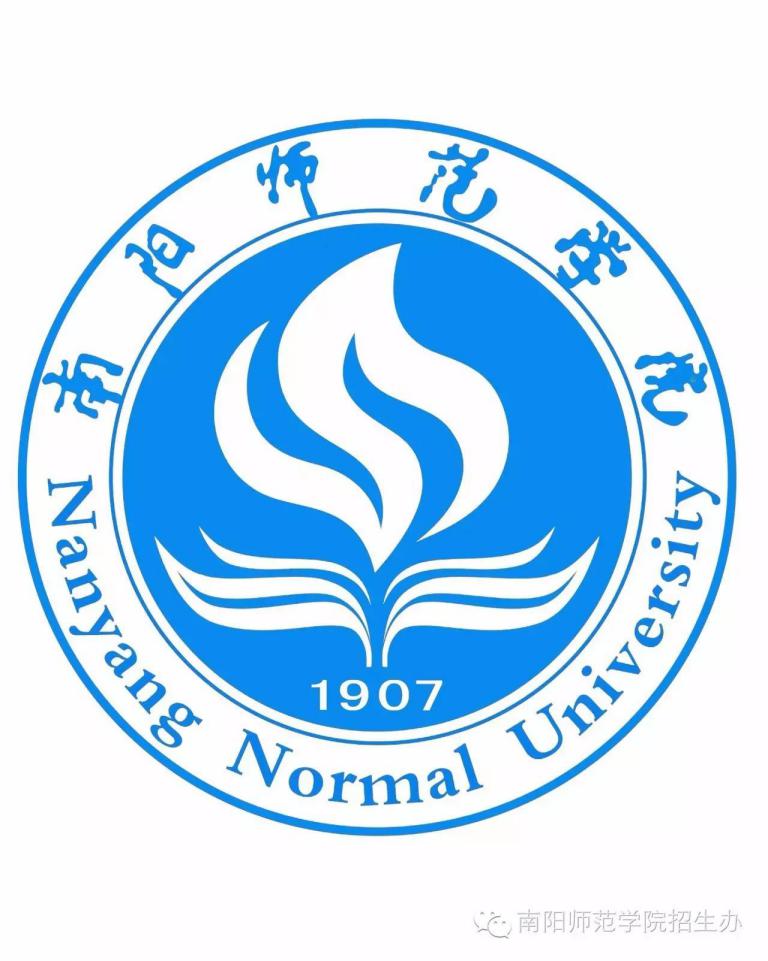 2．南阳师院校名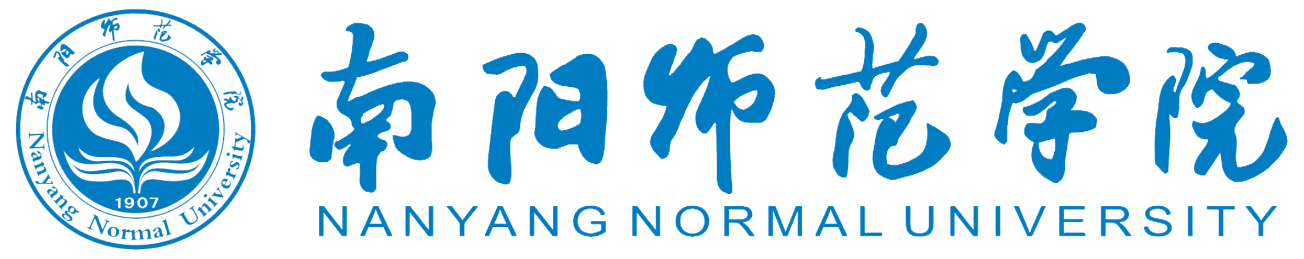 3．南阳师院招生办微信订阅号二维码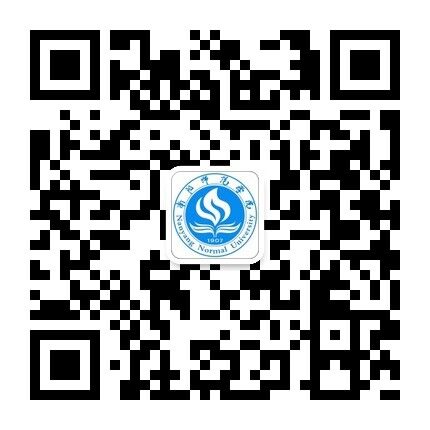 